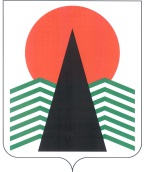 ГЛАВА  НЕФТЕЮГАНСКОГО  РАЙОНАпостановлениег.НефтеюганскО внесении изменений в постановление Главы Нефтеюганского района от 08.11.2012 № 76-п «О рабочей группе при Главе Нефтеюганского района по делам казачества»В связи с кадровыми изменениями  п о с т а н о в л я ю:Внести изменения в постановление Главы Нефтеюганского района 
от 08.11.2012 № 76-п «О рабочей группе при Главе Нефтеюганского района по делам казачества», изложив приложение 2 к постановлению в редакции согласно приложению к настоящему постановлению.Настоящее постановление подлежит размещению на официальном сайте органов местного самоуправления Нефтеюганского района.Контроль за выполнением постановления возложить на первого заместителя главы Нефтеюганского района С.А.Кудашкина.Глава района					Г.В.ЛапковскаяПриложение к постановлению Главы Нефтеюганского районаот 05.04.2018 № 25-пгСОСТАВрабочей группы при Главе Нефтеюганского района 
по делам казачества05.04.2018№ 25-пг№ 25-пгКудашкин Сергей Андреевич руководитель рабочей группы, первый заместитель главы Нефтеюганского районаВиноградов 
Аркадий Николаевичзаместитель руководителя рабочей группы,                        председатель Думы Нефтеюганского районаНикитинаСветлана Евгеньевна заместитель начальника управления по связям 
с общественностью администрации Нефтеюганского района, ответственный секретарь рабочей группы.Члены рабочей группы:Члены рабочей группы:МихалевВладлен Геннадьевичзаместитель главы Нефтеюганского района ВороноваОльга Юрьевнапредседатель комитета по делам народов Севера, охраны окружающей среды и водных ресурсов администрации Нефтеюганского районаКузьмина Наталья Викторовнапредседатель юридического комитета администрации Нефтеюганского районаБелоус Вадим Петровичначальник отдела профилактики терроризма и правонарушений комитета гражданской защиты населения Нефтеюганского районаАрхиповАльберт Вячеславовичглава сельского поселения Каркатеевы (по согласованию) КуликовВладимир Юрьевичглава сельского поселения Сингапай (по согласованию)Джусоев Гурам Петровичначальник отдела МВД России по Нефтеюганскому району (по согласованию)Амелина Римма Минниахметовнапредседатель Совета общественной организации «Общественная организация ветеранов (пенсионеров) войны, труда, Вооруженных сил и правоохранительных органов Нефтеюганского района» (по согласованию)МурзаковВиктор Петровичнастоятель местной религиозной организации православного Прихода храма Святой Троицы пгт.Пойковский (по согласованию)Зиновьев Виктор Анатольевичатаман Каркатеевского хуторского казачьего общества (по согласованию)Суровцев Евгений Михайловичатаман станичного казачьего общества «Георгиевская» (по согласованию) 